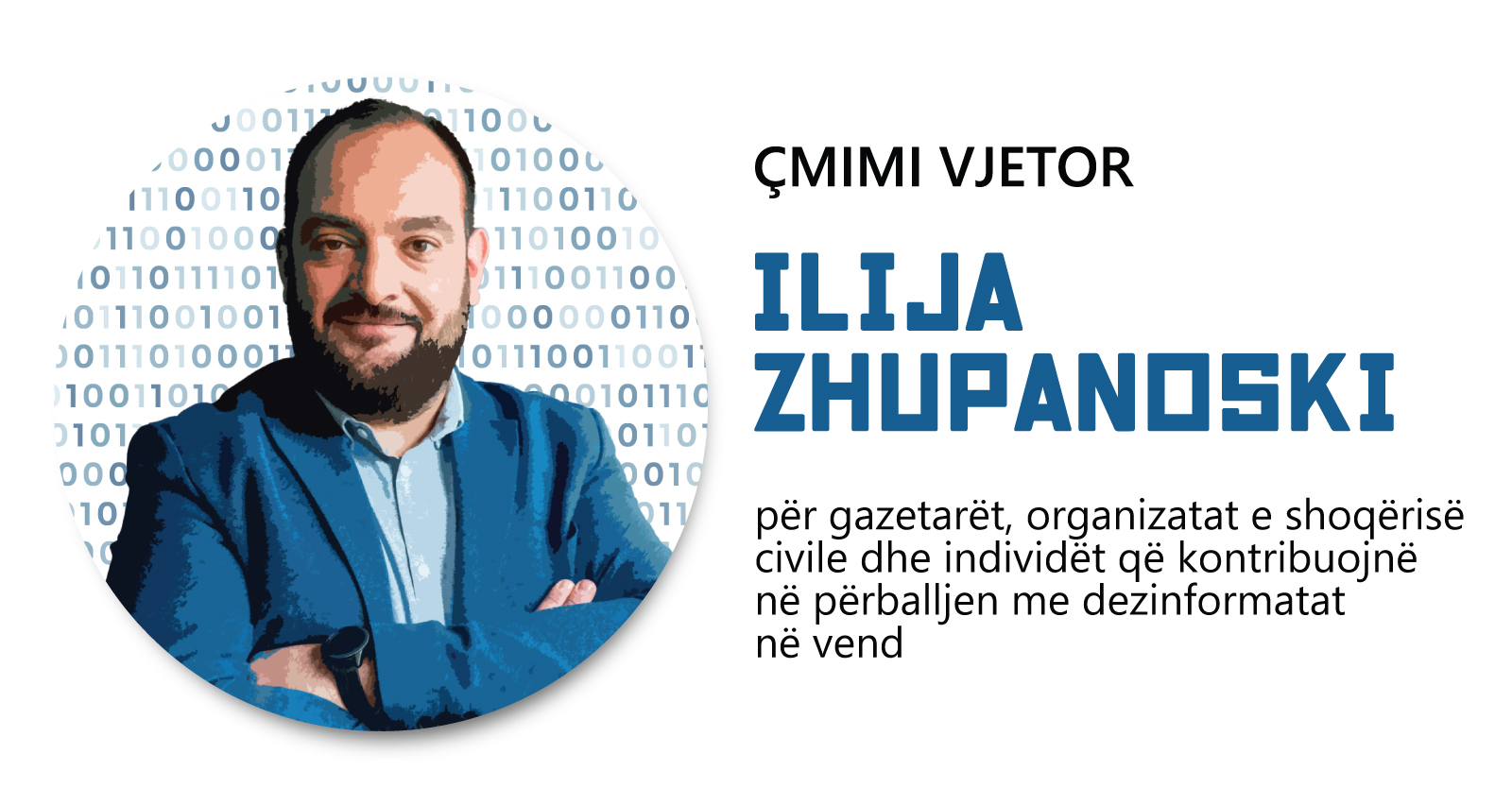 B. Përmbajtje multimediale edukative e përgatitur nga të rinjtë e moshës nga 18 deri në 28 vjeç.FORMULARI I APLIKIMITEmri dhe mbiemri i autorit/ëveBiografi e shkurtër e autorit/ëve (deri në 300 fjalë për autor)Tel. i kontaktit dhe email-i i autorit 
(një nga autorët, nëse aplikon një grup autorësh)Tel:Email-i:Tema: Shpjegoni qasjen kreative dhe novatore në përgatitjen e përmbajtjes multimediale dhe si ajo arrin te të rinjtë dhe i edukon ata për të forcuar rezistencën ndaj dezinformatave(maksimum 300 fjalë)Linku deri te përmbajtja multimediale:(*shtesë, përmbajtja multimediale duhet të dërgohet përmes linkut nga i cili mund të shkarkohet)